SPORTELLO DI ASCOLTO PSICOLOGICOA seguito del-PROTOCOLLO D’INTESA TRA MINISTERO DELL’ISTRUZIONE E CONSIGLIO NAZIONALE ORDINE PSICOLOGI-Le attività dello sportello saranno gestite dalla Dott.ssa Maria Toscano,Psicologa dello sviluppo, educazione e benessere.A partire da Venerdi 22 Gennaio 2020 sarà attivo lo Sportello di Ascolto.ORARIO DI RICEVIMENTO per GENITORI in presenza o in modalità a distanza su prenotazione: Ogni Venerdì dalle 9.00 alle 13.00.Sede dello Sportello: Gran Sasso, Rossano.E’rivolto a tutti gli alunni, i genitori e i docenti dell’Istituto Comprensivo.Sono previsti colloqui individuali per i genitori, incontri informativi nelle classi, incontri online con docenti e famiglie, incontri individuali per alunni previo consenso informato dei genitori.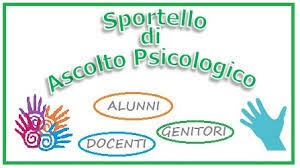 OBIETTIVI DELLO SPORTELLOPrevenire il disagio e lo stress correlato al COVID-19.Promuovere il benessere a scuola.Supportare la gestione delle classi e i rapporti tra gli alunni.Supportare le famiglie, gli insegnanti e il personale scolastico.Favorire i rapporti scuola-famiglia.Per INFORMAZINI e PRENOTAZIONI:Contatti Psicologa: mariatoscanopsi@libero.it